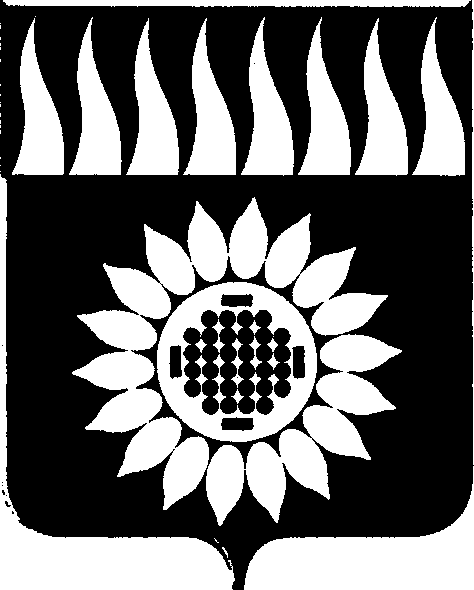 ГОРОДСКОЙ ОКРУГ ЗАРЕЧНЫЙД У М Ашестой  созыв_____________________________________________________________________________________________________СЕМЬДЕСЯТ СЕДЬМОЕ ОЧЕРЕДНОЕ ЗАСЕДАНИЕР Е Ш Е Н И Е17.12.2020 № 107-РО внесении изменений в решение Думы от 19.12.2019 № 124-Р «О бюджете городского округа Заречный на 2020 год и плановый период 2021-2022 годов»В соответствии со статьями 92.1 и 158 Бюджетного кодекса Российской Федерации, на основании постановлений Правительства Свердловской области от 19.11.2020 № 846-ПП «Об утверждении изменений распределения бюджетных ассигнований по расходам областного бюджета и перераспределений отдельных субвенций, предоставляемых из областного бюджета местным бюджетам, и признании утратившими силу отдельных постановлений Правительства Свердловской области», от 27.11.2020 № 870-ПП «О внесении изменений в постановление Правительства Свердловской области от 16.07.2020 № 485-ПП «Об утверждении распределения субвенций из областного бюджета местным бюджетам на финансовое обеспечение государственных гарантий реализации прав на получение общедоступного и бесплатного дошкольного образования в муниципальных дошкольных образовательных организациях, общедоступного и бесплатного дошкольного, начального общего, основного общего, среднего общего образования в муниципальных общеобразовательных организациях и финансовое обеспечение дополнительного образования детей в муниципальных общеобразовательных организациях, не распределенных Законом Свердловской области от 12 декабря 2019 года № 120-ОЗ «Об областном бюджете на 2020 год и плановый период 2021 и 2022 годов», в 2020 году», уведомления Министерства финансов Свердловской области  о предоставлении субсидии, субвенции, иного межбюджетного трансферта, имеющего целевое назначение на 2020 год и плановый период 2021 и 2022 годов, от 27.10.2020 № 240-2684/24, руководствуясь Положением о бюджетном процессе в городском округе Заречный, утвержденного решением Думы городского округа Заречный от 29.05.2014 № 56-Р (с изменениями), на основании статей 25, 58 Устава городского округа ЗаречныйДума решила:1. Внести в решение Думы городского округа Заречный от 19.12.2019 № 124-Р «О бюджете городского округа Заречный на 2020 год и плановый период 2021-2022 годов» с изменениями, внесенными решениями Думы городского округа Заречный от 13.02.2020 № 07-Р, от 27.02.2020 № 10-Р, от 30.04.2020   № 28-Р, от 28.05.2020 № 31-Р, от 30.07.2020 № 45-Р, от 24.09.2020 № 63-Р, от 29.10.2020 № 76-Р, следующие изменения:1.1. пункт 1 изложить в следующей редакции:«1. Установить общий объем доходов местного бюджета:1 473 505 687 руб. на 2020 год;1 441 394 195 руб. на 2021 год; 1 428 579 901 руб. на 2022 год, в том числе:-  объем безвозмездных поступлений от других бюджетов бюджетной системы Российской Федерации:978 741 825 руб. на 2020 год;856 117 100 руб. на 2021 год;836 186 200 руб. на 2022 год;- объем прочих безвозмездных поступлений в бюджеты городских округов:2 922 500 руб. на 2020 год;860 000 руб. на 2021 год;860 000 руб. на 2022 год».1.2. пункт 2 изложить в следующей редакции: «2. Установить общий объем расходов местного бюджета:1 894 372 035 руб. на 2020 год;1 524 161 017 руб., в том числе общий объем условно утвержденных расходов – 21 248 248 руб., на 2021 год;1 498 670 926 руб., в том числе общий объем условно утвержденных расходов - 40 613 690 руб., на 2022 год.»;1.3. пункт 3 изложить в следующей редакции:«3. Установить дефицит местного бюджета:420 866 348 руб. на 2020 год;82 766 822 руб. на 2021 год;70 091 025 руб. на 2022 год.»;1.4. утвердить свод доходов бюджета городского округа Заречный на 2020 год (приложение № 1) в новой редакции;    1.5. утвердить перечень главных администраторов доходов бюджета городского округа Заречный на 2020 год и плановый период 2021-. г.         (приложение № 3) в новой редакции;    1.6. утвердить распределение бюджетных ассигнований по разделам, подразделам, целевым статьям (муниципальным программам и непрограммным направлениям деятельности), группам и подгруппам видов расходов классификации расходов бюджетов на 2020 год (приложение № 5) в новой редакции;1.7. утвердить ведомственную структуру расходов бюджета городского округа Заречный на 2020 год (приложение № 7) в новой редакции;1.8. утвердить свод источников финансирования дефицита бюджета городского округа Заречный на 2020 год (приложение № 10) в новой редакции;1.9. пункт 9 изложить в следующей редакции:«9. Установить предельный объем муниципального долга городского округа Заречный:8 000 000 руб. на 2020 год;4 600 000 руб. на 2021 год;1 750 000 руб. на 2022 год.»;1.10. пункт 10 изложить в следующей редакции:«10. Установить верхний предел муниципального внутреннего долга городского округа Заречный:1) по состоянию на 1 января 2021 года - 8 000 000 руб.;2) по состоянию на 1 января 2022 года - 4 600 000 руб.;3) по состоянию на 1 января 2023 года - 1 750 000 руб.»;1.11. пункт 11 изложить в следующей редакции:«11. Утвердить объем расходов на обслуживание муниципального долга:11 000 руб. на 2020 год;100 000 руб. на 2021 год;100 000 руб. на 2022 год.»;1.12. утвердить перечень муниципальных программ городского округа Заречный, подлежащих реализации в 2020 году (приложение № 14) в новой редакции;1.13. пункт 14 изложить в следующей редакции: «14. Установить общий объем бюджетных ассигнований, направляемых из бюджета городского округа Заречный на исполнение публичных нормативных обязательств городского округа:82 649 114 руб. на 2020 год;76 928 194 руб. на 2021 год;76 972 361 руб. на 2022 год.»;1.14. утвердить общий объем бюджетных ассигнований, направляемых на исполнение публичных нормативных обязательств городского округа Заречный на 2020 год (приложение № 16) в новой редакции;1.15. пункт 16 изложить в следующей редакции: «16. Утвердить объем бюджетных ассигнований Дорожного фонда городского округа Заречный:213 761 092,53 руб. на 2020 год;55 381 385,57 руб. на 2021 год;61 381 386 руб. на 2022 год».2. Настоящее решение вступает в силу со дня его подписания.3. Опубликовать настоящее решение в установленном порядке.Председатель Думы городского округа                    					А. А. КузнецовГлава городского округа                                            					А.В. Захарцев